 КАРАР                                                                                   ПОСТАНОВЛЕНИЕ30 декабрь 2020 й.                                     № 38                    30 декабря 2020 г.О принятии имущества в казну  сельского поселения  Имянликулевский сельсовет  муниципального района Чекмагушевский район  Республики БашкортостанВ целях обеспечения эффективного управления объектами муниципальной собственности, порядка их учета в соответствии с требованиями действующего законодательства, на основании ст.51 Федерального закона № 131-ФЗ от 06.10.2003 г. «Об общих принципах организации местного самоуправления в Российской Федерации», ст. 215 Гражданского кодекса РФ, Положения о казне сельского поселения  Имянликулевский сельсовет муниципального района Чекмагушевский район Республики Башкортостан, утвержденный решением Совета сельского поселения  Имянликулевский сельсовет муниципального района Чекмагушевский район Республики Башкортостан  от  16 февраля 2010 г. № 252/1, Администрация сельского поселения Имянликулевский сельсовет муниципального района Чекмагушевский район Республики Башкортостан  ПОСТАНОВЛЯЕТ:1.Принять в казну  сельского поселения  Имянликулевский сельсовет муниципального района Чекмагушевский район Республики Башкортостан имущество, указанное в приложении № 1 к настоящему постановлению.         2. Имущество, указанное в п.1 настоящего постановления, включить в состав казны сельского поселения  Имянликулевский сельсовет муниципального района Чекмагушевский район Республики Башкортостан.        3. Внести в установленном порядке соответствующие изменения в реестр имущества сельского поселения.        4. Контроль за исполнением    данного     постановления     оставляю за собой.            Глава сельского поселения                                                          Р.Л. Хафизова    Приложение №1                                                                      к  постановлению № 38                                                                                                        от  «30»декабря  2020 г. БАШҠОРТОСТАН  РЕСПУБЛИКАҺЫСАҠМАҒОШ  РАЙОНЫмуниципаль районЫНЫҢИмӘНЛЕҠУЛ АУЫЛ СОВЕТЫАУЫЛ  БИЛӘмӘҺЕХАКИМИӘТЕ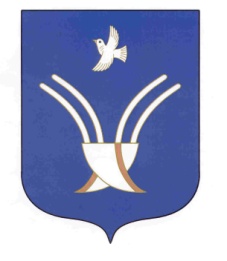 Администрация       сельского поселенияимянликулевский сельсоветмуниципального района Чекмагушевский район Республики Башкортостаннасос ЭЦВ 6-16-110шт79649 237,001,00049 237,00насос ЭЦВ 6-10-120шт79638 121,001,00038 121,00Детский уличный комплекс(горка, карусель, качели, качалка, лавочка, урна, песочница)шт79699 000,001,00099 000,00Дет.игр. Баскетбольная стойкашт7962 000,002,0004 000,00Дет.игр. Рукоходшт79611 000,001,00011 000,00Дет.игр. Шведска стенка с турникомшт7964 000,001,0004 000,00Дет.игр. Лианашт7964 000,001,0004 000,00Дет.игр. Горкашт79625 000,001,00025 000,00Дет.игр. Карусельшт79621 000,001,00021 000,00Дет.игр. Качели одинарныешт79616 000,001,00016 000,00Дет.игр. Качалка-балансиршт79611 000,001,00011 000,00Дет.игр. Лавочкашт7963 000,001,0003 000,00Дет.игровая  в с.        на общую сумму99 000,00Ограждение для мусорного контейнера (оцинк.3,5м)шт79611 800,002,00023 600,00контейнер для ТБОшт79614 000,002,00028 000,00